Администрация городского поселения «Забайкальское»ПОСТАНОВЛЕНИЕ«21» июля  2014  года		                                                           № 228                                                 пгт. Забайкальск	О проведении  публичных слушаний по проектам планировки территорий микрорайона «Южный», в районе ПМК и в северной части пгт. ЗабайкальскРассмотрев представленные Отделом земельных отношений, архитектуры и градостроительства Администрации городского поселения «Забайкальское»  документацию по проектам  планировки территорий, в соответствии с Положением «О порядке организации и проведения публичных слушаний в городском поселении «Забайкальское»,  утвержденного решением Совета городского поселения «Забайкальское»  муниципального района «Забайкальский район» III-го  от 3 апреля 2013 года № 32, постановляю: 1. Провести  публичные  слушания   по проектам  планировки территорий в пгт. Забайкальск:   микрорайона «Южный»,  в районе ПМК,  в северной части  15 августа 2014 года в 15-00. Место проведения – пгт. Забайкальск, ул. Железнодорожная, 14 а (помещение клуба).2. Для проведения публичных слушаний от администрации городского поселения «Забайкальское» назначить  рабочую  группу в следующем составе:Председатель комиссии:  глава городского поселения «Забайкальское» - Ермолин О.Г;Зам. председателя комиссии:  начальник отдела земельных отношений, архитектуры и градостроительства – Кузьмина И.А.;Секретарь комиссии: и.о. зам. главы по общим вопросам – Попова Н.Ю.Члены комиссии:Зам. начальника отдела земельных отношений, архитектуры и градостроительства – Лоскутников А.В.;Начальник общего отдела - Кобылкина Н.В.;Ведущий специалист отдела по финансам, имущественным вопросам и социально-экономическому развитию – Григорьева С.А.;Главный специалист-юрист по ЖКХ – Монич Е.А.3. Отделу земельных отношений, архитектуры и градостроительства оформить протокол публичных слушаний и заключение о результатах публичных слушаний.4. Подготовленную документацию по планировке территорий, протокол публичных слушаний по проектам планировки и заключение о результатах публичных слушаний направить на рассмотрение Главе городского поселения «Забайкальское».5. Опубликовать настоящее постановление  в информационном вестнике «Вести Забайкальска» и разместить на официальном сайте администрации городского поселения «Забайкальское».И.о. Главы  городскогопоселения «Забайкальское»                                                        О.В. ПисареваПРОЕКТ ПЛАНИРОВКИ 1.Введение.Генеральный план и проект планировки городского поселения «Забайкальское» выполнены архитектором Пищиковой О.В. (Свидетельство о государственной регистрации РЛП 14841, от 25.05. ., Лицензия ГС-6-38-02-26-0-753600900673-001325-1 Госстроя России от 5 декабря . на проектирование зданий и сооружений I и II уровня ответственности) по муниципальному контракту Администрации городского поселения «Забайкальское» от 12 декабря 2006 годаВ составе данного проекта на участки территорий, наиболее востребованные на текущий момент, разработаны проекты планировки.В связи с потребностью в новом жилищном строительстве и перспективами роста населения и территориального развития поселка, а также в связи с началом освоения новых территорий в составе данного проекта разработаны 3 участка:проект планировки территории в районе микрорайона «Южный» в п. Забайкальск -
1 участок;проект планировки территории в северной части п. Забайкальск - 2 участок;проект планировки территории в районе ПМК в п. Забайкальск - 3 участокСтепень реализации проекта планировки кардинально зависит от инвестиционной политики, от создания инженерной инфраструктуры, некоторых других факторов.Проектные материалы выполнены на топооснове М 1: 2000, предоставленной заказчиком.Проект планировки выполнен в соответствии с Градостроительным кодексом РФ с использованием рекомендаций СНиП 11-04-2003 в той мере, в какой это не противоречит Градостроительному кодексу.В соответствии со статьей 42 Градостроительного кодекса подготовка проекта планировки территории осуществляется для выделения элементов планировочной структуры, установления параметров планируемого развития планировочной структуры.Проектом планировки определяются параметры планируемого строительства, систем социального, транспортного обслуживания и инженерно-технического обеспечения, необходимого для развития данных территорий.Проект планировки состоит из основной части, которая подлежит утверждению и материалов по ее обоснованию.Утвержденный проект планировки является основой для выноса в натуру (на местность) красных линий. Линий регулирования застройки. Границ земельных участков, а так же учитывается при разработке инвестиционно-градостроительных паспортов территорий и объектов, проектов межевания территорий, проектов застройки кварталов, микрорайонов, других элементов планировочной структуры городского поселения.Авторский коллектив:Пищикова О.В. - архитектор, главный архитектор проекта, автор проекта;Лиханова М.Н. - главный инженер проекта;Утнюхин Р.В. - старший техник;Печерский В.Ю. - техник;2. РАСПОЛОЖЕНИЕ ПРОЕКТИРУЕМОЙ ТЕРРИТОРИИВ СТРУКТУРЕ ГОРОДА 2.1 Эколого-градостроительная ситуацияВ соответствии с Муниципальным контрактом проект планировки территории должен быть разработан на территории . Поскольку территория поселка Забайкальск значительно превышает этот показатель, принято решение, согласованное с главным архитектором п. Забайкальск, о разработке проектов планировки трех участков, наиболее востребованных для освоения в настоящий период.Проекты планировки разработаны на территории, частично освоенные и частично свободные от застройки, расположенные в восточной части поселка и в районе ПМК с учетом предложений концепции генерального плана. Кроме того, в северной части поселка, в связи с начавшимся освоением участков, возникла необходимость в планировочном рассмотрении территории. Проекты планировки разработаны для определения структуры улично-дорожной сети, определения координат красных линий для размещения нового жилищного строительства в развитие решений концепции генерального плана, выполненного ООО ТАПМ «Читаархпроект» в .Все проектируемые территории вписаны в общую планировочную структуру поселения, находятся на транспортных связях с центральной частью поселка, с другими элементами планировочной структуры.Проекты планировок разрабатываются на участки, расположенные на периферии существующего освоения территории жилой застройкой, на свободных или частично застроенных территориях, планировочная структура которых в настоящее время не сформирована, зачастую идет стихийное освоение территории, ухудшающее эколого - градостроительную ситуацию. Участки в северной части поселка и в районе микрорайона «Южный» имеют особо ответственное в градостроительном отношении положение, влияют на формирование въезда в Забайкальск со стороны Читы и въезда в Россию со стороны Китая.оренившееся название) представляет собой плохо организованную территорию, разделенную пустующими и захламленными участками бывшего агропромышленного комплекса (сельхозтехники, сельхозхимии), заболоченными территориями в пониженных формах рельефа и другими неосвоенными участками.2.2 Природно-климатические условия.Климат района резко континентальный со значительными колебаниями суточных и сезонных температур. Среднегодовая температура воздуха составляет минус 0.3°С. Самым холодным месяцем является январь, его среднемесячная температура -J       минус21.8°С.Самый теплый месяц - июль, среднемесячная температура которого равна 19.4°С. Абсолютный максимум температур наблюдается в июне - июле +38°С, абсолютный минимум - в декабре и феврале -39°С. Расчетная температура самой холодной пятидневки составляет -37°С, продолжительность отопительного периода -232 дня.В течение года преобладают ветры северо-западного и западо-северо-западного направлений. Их повторяемость за год составляет 26 и 13%. Наименьшую повторяемость имеют ветры южного, юго-юго восточного, юго-западного и юго-юго-западного направлений (в среднем -2% за год). В летний период велика доля восточного направления (10-12 %)Среднегодовая скорость ветра - 3.6 м/с. В апреле - мае наблюдается увеличение скорости ветра до среднемесячных значений - 4.8 м/с.Вероятность слабых ветров 0.3 м/с составляет 55% в год. На долю ветров от 4 до 9 м/сек приходится 41%. В Забайкалье наблюдаются и сильные ветры, в основном в весенний период. Вероятность скорости ветра 25-28 м/сек составляет в апреле 0.1%.Проекты планировки территориитабл.1Забайкальск расположен в зоне недостаточного увлажнения. Среднегодовая относительная влажность воздуха в Забайкальске составляет 63%. В годовом ходе относительной влажности прослеживаются 2 минимума и 2 максимума. Максимум наблюдается в августе и декабре, минимум в мае и октябре. Самая низкая относительная влажность наблюдается весной и составляет в мае 43% С июня начинается повышение относительной влажности воздуха и в августе она достигает 70% (летний максимум), от августа к октябрю относительная влажность понижается, а затем возрастает к декабрю до 76% (зимний максимум).Среднегодовая сумма осадков В Забайкальске составляет 299 мм, причем за июль выпадает 30% годовой суммы осадков. Количество осадков максимально в июле - августе (100-60 мм) и минимально в зимнее время - в январе - феврале. (1 - 3 мм).	В летнее время преобладают осадки ливневого характера, зимы практическибесснежные. Среднегодовая относительная влажность воздуха - 63%.Образование туманов происходит в основном в результате местного выхолаживания воздуха в ночные часы и при поступлении теплого воздуха на охлажденную поверхность. В летнее время туманы образуются при прохождении теплых фронтов, а так же при размытых областях пониженного давления над сырой почвой и при прояснениях после выпадения осадков. В среднем в Забайкальске насчитывается всего 2 дня с туманом.Площадка характеризуется следующими природными условиями:
площадка строительства со спокойным рельефом с уклоном в юго-западном на-
	правлении;	нормативная глубина промерзания 4.5 м;климатический подрайон строительства -1 В;
расчетная зимняя температура наружного воздуха - 37°С;
	нормативное значение ветрового давления - 48 кгс/м2;          нормативное значение веса снегового покрова - 50 кгс/м2;	зона влажности - сухая.2.3. Инженерно-геологическая характеристика территории.Территория поселка Забайкальск находится в юго-западных отрогах предгорий Аргунского хребта, вытянутого в северо-восточном направлении, в южной степной зоне Забайкалья. Местность - холмистая, ландшафт степной. Окружающие поселок холмы преимущественно пологие, с относительной высотой 100 - 150 м, сплошь покрыты скудной степной растительностью (вострей, пижма и др.). Древесной растительности нет.Почва в районе Забайкальска — лугово-черноземная, глубокопромерзающая, тяжелосуглинистая.Грунтовые воды залегают на глубине 3-5 м.Поселок расположен в пади, общий уклон которой к югу составляет от 1.7 до 3%. В северо-восточной части поселка расположена г. Круглая с уклонами рельефа до 10-12%. В восточной части существующего поселка расположено локальное повышение рельефа с уклонами до 15% в сторону поселка и в северном направлении.Пониженные территории расположены в южной и юго-западной части поселка в районе размещения железнодорожного перехода через границу.Из неблагоприятных физико-геологических процессов можно отметить: возможность оврагообразования на склонах сопок, морозное пучение верхних слоев пылевато-глинистых грунтов, подтопление грунтовыми водами подвалов зданий и сооружений, расположенных в пониженных местах рельефа, а также образование наледей в зимнее время, морозобойное растрескивание и заболоченность.Исследуемая площадь входит в район распространения многолетней мерзлоты островного характера. Глубина сезонного промерзания в зависимости от рельефа, подземных вод и литологии колеблется в пределах 3.0 - 4.5 м. Для характеристики участков использованы материалы инженерно-геологического районирования, выполненные для концепции генплана п. Забайкальск.Для участка 1 - Большая часть территории благоприятна для строительства, в юго-восточной части (микрорайон «Южный») - выделяется участок условно благоприятный для строительства.Для участка 2 -Территория благоприятна для строительства. Для участка 3 -Часть территории благоприятна для строительства, в юго-восточной части - выделяются территории неблагоприятные для строительства (связано с пониженными точками рельефа, накоплением поверхностного стока, заболачиваемостью территории.Полная характеристика инженерно-геологических условий п. Забайкальск приведена в томе 1 «Заключение по составлению инженерно-геологического районирования для концепции генплана и ПДП восточной части п. Забайкальск», выполненном ОАО «ЗабайкалТИСИЗ» в 2001г.Заключения о инженерно-геологических условиях площадки:Благоприятные для строительства площадки характеризуются эрозионно-тектоническим типом рельефа, грунтовые воды распространены локально в щебенистых грунтах, песках, супесях и трещиноватых суглинках, на отдельных участках отсутствуют до глубины - 20 м. Развитые физико-геологические процессы и явления отсутствуют. На отдельных участках наблюдаются морозобойные трещины. В целом, участки, по результатам ранее выполненных изысканий могут быть использованы для разработки градостроительной документации и обоснований инвестиций в строительство.Условно благоприятные для строительства площадки характеризуются эрозионно-тектоническим типом рельефа, грунтовые воды распространенылокально в щебенистых грунтах, песках, супесях и трещиноватых суглинках, на отдельных участках отсутствуют до глубины - 20 м. Развитые физико- наблюдаются морозобойные трещины .Осложняющим фактором является наличие мелкопластичных суглинков в интервале 2.0-4.5 м и сильно набухающих грунтов на отдельных участках. Требуется проведение детальных инженерно-геологических исследований, проведение мероприятий по недопущению замачивания грунтов. 3. Неблагоприятные для строительства площадки расположены на геологические процессы и явления отсутствуют. На отдельных участкахденудационно- аккумулятивном типе рельефа (пойма долины) грунтовые воды пороплатового типа залегают близко от поверхности (1.5-6.0 м), уровень постоянно повышается. Участки подвержены подтоплению, местами предрасположены к заболачиванию. При промерзании связные грунты обладают сильно пучинистыми свойствами. В зимнее время местами образуются наледи, бугры пученияи морозобойные трещины.Инженерно-геологические изыскания на последующих стадиях проектирования необходимо выполнять в соответствии с требованиями СНиП 11-02-96, СП-11-105-97, обеспечивающими комплексное изучение природных и техногенных условий территории.Сейсмическая опасность Забайкальска оценивается по карте А - 6 баллов. Однако, в зависимости от назначения зданий и сооружений, этажности, класса ответственности она может изменяться.3. СОВРЕМЕННОЕ ИСПОЛЬЗОВАНИЕ ТЕРРИТОРИИ На период подготовки проекта планировки был проведен анализ существующего использования территории на проектируемых участках.3.1. Существующее использование территорииУчасток 1 .в районе микрорайона «Южный» в п. Забайкальск.Проектируемая территория ограничена с северной стороны - трассой Забайкальск -Абагайтуй II технической категории; с восточной стороны автодорогой от кольца до территорий, непосредственно прилегающих к МАПП; с южной стороны - территориями, определенными концепцией генерального плана поселка Забайкальск, как территории обслуживания МАПП и садоводческим кооперативом; с восточной стороны тальвегом, который, в связи с малой пригодностью для жилой застройки, концепцией генерального плана предлагался для организации озелененной парковой зоны.На проектируемой территории размещаются: отвод территории для микрорайона «Южный», отвод территории для культурно-развлекательного комплекса для ООО «Энергоуглесбыт». Прочие территории свободны от застройки, имеют степной ландшафт, в значительной степени нарушенный и захламленный, концепцией генерального плана п. Забайкальск рассматривались как резервные для развития поселка. По территории проходят линии ВЛ, кабели связи, учет которых обязателен на последующих стадиях проектирования. Линии ВЛ и кабели связи могут быть учтены объемно-планировочным решением и сохранены, либо вынесены с учетом запроектированных красных линий.В микрорайоне «Южный» начато строительство первоочередного пятиэтажного многоквартирного жилого дома со встроенными офисами и торговыми учреждениями. Памятников истории и культуры на рассматриваемой территории нет.Участок 2 в северной части п. ЗабайкальскПроектируемая территория ограничена с западной и юго-западной стороны автодорогой III технической категории Чита - Забайкальск, с южной стороны транспортным кольцом и дорогой Забайкальск - Абагайтуй, с восточной и северной стороны в настоящее время расположены свободные, неосвоенные территории, которые должны подлежать градостроительному регулированию. С северной стороны генеральным планом городского поселения «Забайкальское» предлагается трассировка новой объездной автодороги - трассы на МАПП в обход жилого поселка. С восточной стороны рассматриваемая территория будет ограничена атодорогой, связывающей перспективную автодорогу с существующей трассой Забайкальск - Абагайтуй.В северной части в настоящее время п. Забайкальск начато бессистемное освоение территории без разработанной и утвержденной градостроительной документации.На проектируемой территории имеется участок, который используется для организации внешнеэкономической деятельности. На нем построены и функционируют: рынок с павильонами для торговли, складскими площадями, предприятиями общественного питания, гостиница, площадка временной стоянки автомобилей, в том числе для крупногабаритных грузовых автомобилей.На въезде в поселок построен оздоровительный комплекс с баней и рестораном «Золотой лотос».В 2007 г. ООО ТАПМ «Читаархпроект» было разработано архитектурно-планировочное обоснование (АПО) размещения усадебной застройки на фрагмент рассматриваемой территории.Вдоль трассы Чита-Забайкальск с восточной стороны на подъезде к поселку построена и функционирует АЗС ОАО «Нефтемаркет». Кроме того, вдоль трассы на рассматриваемом участке построено 3 мелких предприятия общественного питания для обслуживания внешнего транспортного потока, АЗС, АГЗС, СТО.Существующая застройка мало отвечает градостроительной значимости территории (въезд в районный центр и приграничный поселок), вся территория должна быть градостроительно отрегулирована, а на отдельные планировочные узлы должны быть выполнены проекты застройки, проекты благоустройства территории. Памятников истории и культуры на рассматриваемой территории нет.Участок 3 в районе ПМК в п. ЗабайкальемУчасток 3 ограничен с восточной стороны железнодорожной станцией; с южной стороны - территориями, которые генеральным планом п. Забайкальск 1986 г. и концепцией генерального плана п. Забайкальск 2004 г. рассматриваются как территория перспективной общественной застройки; с западной стороны вновь проектируемой автодорогой на производственные территории в сторону ст. Мациевская; с северной стороны территорией метеостанции, производственно-складскими территориями ООО «Рэйл-инвест» и ООО «Вертикаль».В районе ПМК так же произведен отвод участков под усадебное строительство, в то время, когда на территорию нет разработанной и утвержденной проектной документации. В результате ранее выданных отводов нарушена общая планировочная структура данной площадки, направление формируемых отводами улиц не совпадает с направлениями существующих жилых улиц, в связи с чем при застройке согласноотводам выявится несколько хаотично застроенных участков, не вписывающихся в планировочную структуру и мешающих формированию единого транспортного кольца п. Забайкальск.На рассматриваемой территории расположена усадебная застройка ПСК «Дружба», жилая застройка, оставшаяся от бывшего ПМК, производственные и складские территории, АЗС ОАО «Нефтемаркет». По территории проходят линии ВЛ, имеются участки с заболоченностью, захламленностью территории. Памятников истории и культуры на рассматриваемой территории нет.3.2. Существующее функциональное зонирование территорииУчасток 1 в районе микрорайона «Южный» в п. Забайкальск.На момент начала разработки проекта планировки на рассматриваемой территории выделяются следующие функциональные зоны:Зона естественного ландшафта занимает большую часть территории ( по концеп
ции генерального плана - территории перспективного развития п. Забайкальск, зона
обслуживания внешнеэкономического потока.Зона жилой застройки представлена территориями, отведенными для размещения
микрорайона «Южный», на которых ведется строительство первоочередного пяти
этажного жилого дома.Зоны прокладки линий электропередачВ северо-восточной части территории в 2006 г. выполнен отвод территории площадью 133 144 м2 (13.3 Га) для ООО «Энергоуглесбыт» под размещение культурно-развлекательного комплекса. Однако на данный период никаких действий по освоению территории или разработке проектной документации не проводилось.Большая часть рассматриваемой территории - муниципальные земли, часть из них находится в аренде на различные сроки.Участок 2 в северной части п. ЗабайкальскНа рассматриваемой территории выделяются следующие функциональные зоны:Зона естественного ландшафта занимает большую часть территории ( по концепции генерального плана частично - зона обслуживания внешнеэкономического по
тока, частично - свободные территории).Зона жилой застройки представлена территориями, отведенными для размещения
усадебной жилой застройки (ИП Казанов), на которых ведется строительство первоочередных  усадебных жилых домов.Зона размещения учреждений обслуживания, связанных с внешнеэкономической
деятельностью - участки, на которых размещаются оптовый рынок, оздоровительный комплекс с баней и рестораном «Золотой лотос», гостиницы, кафе.3. Зоны прокладки линий электропередач, кабелей связиБольшая часть рассматриваемой территории - муниципальные земли, часть из них находится в аренде на различные сроки.Участок 3 в районе ПМК в п. Забайкальск.На рассматриваемом участке выделяются следующие функциональные зоны: 1. Зона жилой застройки представлена территориями, занятыми усадебной и малоэтажной застройкой, а также участками, отведенными для размещения усадебной жилой застройки в 2004-2007г.г., на части из которых ведется строительство   жилых домов.3. Зона производственных предприятий представлена гаражным кооперативом, расположенным на бывших территориях сельхозтехники и сельхозхимии.3.3. Существующие планировочные ограниченияК существующим планировочным ограничениям на рассматриваемых территориях могут быть отнесены: нормативные санитарно-защитные разрывы от источников загрязнения, которыми являются существующие на данных и смежных участках территории производственного назначения, нормативные разрывы до существующих инженерных сетей, красные линии улиц, придорожные полосы и санитарные разрывы до федеральной автодороги и жлезной дороги.Нормативные санитарно-защитные разрывы установлены в соответствии с Сан-ПиН 2.2.1/2.1.1.1200-03 «Санитарно-защитные зоны и санитарная классификация предприятий, сооружений и иных объектов».Участок 1 .в районе микрорайона «Южный» в п. Забайкальск.К планировочным ограничениям на изучаемой территории отнесены:Санитарно-защитная зона от автодороги II технической категории -100м (разрыв до жилой застройки), придорожная полоса -50 м.Охранные зоны ВЛ-35 - 10 м в каждую сторону от крайнего провода.Охранная зона водоводов - 10м в каждую сторону от линии водовода.Зона размещения объектов, связанных с внешнеэкономической деятельностью, ( по предложению концепции генерального плана п. Забайкальск - зона, зарезервированная для строительства объектов, связанных с обслуживанием транспортного потока, пересекающего границу с КНР). Зона представляет собой полосу шириной 120м вдоль границы придорожной полосы от МАПП до кольцевой транспортной развязки. Проектные красные линии улиц привязаны к существующим трассам ВЛ.Участок 2 в северной части п. ЗабайкальскК планировочным ограничениям на изучаемой территории отнесены:Санитарно-защитная зона от автодороги II технической категории - 100 м (разрыв до жилой застройки), придорожная полоса - 50 м.Охранные зоны ВЛ-35 - 10 м в каждую сторону от крайнего провода.Охранные зоны кабелей связи - 5.0 мСанитарно-защитные зоны от АЗС и АГЗС, расположенных в придорожной полосе федеральной автодороги - 50 м, для АЗС ОАО «Нефтемаркет» (мощностью на 1000 заправок в сутки) - 100мПроектные красные линии улиц привязаны к существующим трассам ВЛ.Участок 3 в районе ПМК в п. ЗабайкальемК планировочным ограничениям на изучаемой территории отнесены:Санитарно-защитная зона от железной дороги - 100 м (разрыв до жилой застройки), граница отвода железной дороги.Охранные зоны ВЛ-35 - 10 м в каждую сторону от крайнего провода.Охранные зоны кабелей связи - 5.0 мСанитарно-защитные зоны от гаражного кооператива и производственных территорий - 50 м.3.4. Существующие градостроительные регламентыНа момент проектирования на территории поселения Градостроительные регламенты не разработаны.4. ПРОЕКТНОЕ РЕШЕНИЕ 4.1 Общая планировочная характеристика4.1.1. Функциональное зонирование.Данным проектом планировки предлагается частично изменить сложившееся функциональное зонирование рассматриваемых участков территории. Проект планировки выполнен на участки, освоение которых возможно в ближайшее время и которые не рассматривались ранее разработанной планировочной и градостроительной документацией.Участок 1 в районе микрорайона «Южный» в п. Забайкальск.Предлагается сформировать 3 полноценных жилых квартала, которые в системе планировочной организации селитебной территории будут представлять собойструктурные элементы жилой застройки, нерасчлененные улицами и дорогами, в пределах которого будут размещены предприятия и учреждения повседневного пользования.Таким образом, основная часть рассматриваемой территории должна быть отнесена к зоне жилой застройки повышенной этажности. Территории, прилегающие к федеральной дороге по функциональному назначению относятся к зоне общественной застройки.Зоны размещения учреждений инженерного обеспечения и коммунального обслуживания, согласно решениям концепции генерального плана, прилегают к южной границе рассматриваемого участка.Участок 2 в северной части п. ЗабайкальскНа данной территории предлагается сформировать район усадебной застройки (рекомендуется - коттеджного типа) с комплексом учреждений повседневного обслуживания.По функциональному назначению выделяются зоны жилой застройки усадебного типа, зоны общественной застройки повседневного пользования, зоны размещения общественной застройки для обслуживания внешнеэкономической деятельности, озеленение общего пользования, зоны перспективного размещения застройки.Участок 3 в районе ПМК в п. Забайкальск.На территории сохраняется основные функциональные зоны, а именно:зона малоэтажной жилой застройки,зона усадебной жилой застройки,зона общественной застройки,зона размещения озеленения общего пользования,производственно-коммунальная зона.21 4.1.2. Красные линии и линии регулирования застройкиПри разработке проекта планировки учитывалась существующая и запроектированная концепцией генерального плана структура уличной сети поселка, включающая направления, категории и ширину улиц в красных линиях, а также заданные поперечные профили проектируемых улиц.Проектная ширина жилых улиц на рассматриваемых участках принята в соответствии с рекомендациями СНиП - 20 м, магистральных улиц -35 м.При этом, выделяется рекомендуемая линия застройки на расстоянии Зм от красной линии, что обеспечивает отступ новой застройки от тротуаров на необходимое расстояние.Так как красные линии являются основными регулирующими линиями, отделяют застройку от территорий общего пользования, формируют планировочную структуру территории и обеспечивают возможность прокладки инженерных коммуникаций, в том числе сохранение существующих сетей, вынос которых нецелесообразен, в настоящем проекте планировки определены координаты красных линий для всех рассматриваемых участков в местной системе координат.Выделение отводов территории для любых целей должно проводится с обязательным учетом координат красных линий, а разбивка участков застройки - только после выноса координат красных линий в натуру.Ведомости координат красных линий приведены на чертежах «Разбивочный чертеж красных линий».4.1.3. Планируемые градостроительные регламентыПланируемые градостроительные регламенты определены для каждого из рассматриваемых участков, в зависимости от вида их предполагаемого использования.
	Участок 1 в районе микрорайона «Южный» в п. Забайкальск.Проектируемые жилые кварталы предлагается отнести к жилой зоне высокой плотности застройки, которая должна использоваться преимущественно для размещения многоквартирных жилых домов средней и высокой этажности (5 и более этажей).Классификация зон для жилой зоны высокой плотности застройки предусматривает основные и условно разрешенные виды использования территории. Основные виды:Многоквартирные жилые дома; клубные помещения многоцелевого и специализированного назначения; учреждения и предприятия обслуживания повседневного пользования (общеобразовательные школы, детские дошкольные учреждения, поликлиники, аптеки, предприятия торговли, общественного питания и бытового местного значения, отделения связи и банков, физкультурно-спортивные объекты, детские площадки); встроенные подземные гаражи из расчета не более чем 1 место парковки на квартиру; открытые стоянки для временного хранения автотранспорта по расчету согласно строительным нормам и правилам; культовые объекты. Условно разрешенные виды:Блокированные жилые дома; физкультурно-оздоровительные комплексы; видеосалоны; учреждения начального, среднего и высшего профессионального образования; больницы, госпитали и станции скорой помощи; административные предприятия, офисы, конторы; сооружения для постоянного и временного хранения транспортных средств; почтовые отделения, телефон, телеграф; гостиницы; торговые центры; инженерно-технические объекты: АТС, электрокотельные; дома для престарелых.Вспомогательных видов использования территории для жилой зоны высокой •*         плотности застройки не предусмотрено.Зона общественной застройки на данной территории предлагается для следующих типов использования - для размещения учреждений повседневного пользования (школы, детские сады), для эпизодического пользования (учреждения культуры, искусства, торговые центы и т.п), а также для размещения объектов, относящихся к обслуживанию внешнего потока (торгово-экономическая деятельность, культура,выставочная деятельность, питание, проживание и т.п) Других разрешенных или условно разрешенных видов использования данного участка не предусмотрено.В составе графических материалов по обоснованию проекта планировки на данный участок приведено проектное предложение по организации застройки территории микрорайона «Южный», разработанное ранее в соответствии с заданными проектом планировки градостроительными регламентами и условиями проектируемого участка.Участок 2 в северной части п. Забайкальск Проектируемые жилые кварталы предлагается отнести к жилой зоне низкой плотности застройки, которая должна использоваться преимущественно для размещения усадебных жилых домов коттеджного типа.Классификация зон правил землепользования и застройки для жилой зоны низкой плотности застройки предусматривает основные виды использования территории. Основные виды:Одно-двухквартирные жилые дома; учреждения и предприятия обслуживания повседневного пользования (общеобразовательные школы, детские дошкольные учреждения, аптеки, предприятия торговли, общественного питания и бытового местного значения, физкультурно-спортивные объекты, детские площадки); открытые стоянки для временного хранения автотранспорта по расчету согласно строительным нормам и правилам; культовые объекты. Условно разрешенные виды:Административные предприятия, офисы, конторы; сооружения для постоянного и временного хранения транспортных средств; гостиницы; торговые центры; инженерно-технические объекты: АТС, электрокотельные.Зона общественной застройки на данной территории предлагается для следующих типов использования - для размещения учреждений повседневного пользования (школы, детские сады), для эпизодического пользования (учреждения культуры, искусства, торговые центы и т.п), а также для размещения объектов, относящихся к обслуживанию внешнего потока (торгово-экономическая деятельность, культура, выставочная деятельность, питание, проживание и т.п)Участок 3 в районе ПМК в п. ЗабайкальемПроектируемые жилые кварталы предлагается отнести к жилой зоне низкой и средней плотности застройки, которая должна использоваться преимущественно для размещения усадебных жилых домов коттеджного типа.Классификация зон правил землепользования и застройки для жилой зоны низкой плотности застройки предусматривает основные виды использования территории. Основные виды:Одно-двухквартирные жилые дома; учреждения и предприятия обслуживания повседневного пользования (общеобразовательные школы, детские дошкольные учреждения, аптеки, предприятия торговли, общественного питания и бытового местного значения, физкультурно-спортивные объекты, детские площадки); открытые стоянки для временного хранения автотранспорта по расчету согласно строительным нормам и правилам; культовые объекты. Условно разрешенные виды:Малоэтажные и блокированные жилые дома, административные предприятия, офисы, конторы; сооружения для постоянного и временного хранения транспортных средств; гостиницы; торговые центры; инженерно-технические объекты: АТС, электрокотельные.Зона общественной застройки    на данной территории предлагается для следующих типов использования - для размещения учреждений повседневного пользования (школы, детские сады, магазины), для эпизодического пользования (учреждения культуры, искусства, торговые центы и т.п)25 4.2. Архитектурно-планировочная организация территорииПосле проведенного анализа существующего использования территории, изучения потенциальных возможностей каждого участка, учитывая предложения концепции генерального плана п. Забайкальск и новых разработок генерального плана городского поселения «Забайкальское» была определена стратегия развития каждой из рассматриваемых территорий, проведено функциональное зонирование и выработаны проектные планировочные решения.Участок 1 в районе микрорайона «Южный» в п. Забайкальск.Проект планировки выполнен в соответствии с планировочной структурой, заложенной в концепции генерального плана, является детализацией функционального зонирования территории, предусмотренного в концепции генерального плана поселка.Проектом предусмотрено размещение многоэтажного жилищного строительства с полным комплексом культурно - бытового и общественного обслуживания.Первой очередью освоения территории будет являться строительство микрорайона «Южный». Поскольку по заказу ООО «Шэн Ши» был разработан проект планировки микрорайона «Южный» с разработкой объемно-планировочного решения, авторы данного проекта сочли возможным привести в данной работе эскиз застройки территории.На территории мкр. «Южный» запроектирована общеобразовательная школа, 2 отдельно стоящих детских дошкольных учреждения, предприятия торговли и обслуживания населения.Перспективные территории, на которых застройка не показана, предлагается застраивать комплексно, только многоэтажными домами. Категорически рекомендуется   не выделять на данных территориях участки для усадебной застройки.Архитектурно- планировочную организацию предлагается выполнять по принципу формирования законченных компактных жилых образований - жилых кварталов с полным комплексом обслуживания, ограниченных красными линиями прилегающих улиц.По материалам проекта планировки в развитие градостроительной документации должны выполняться проекты застройки на кварталы многоэтажной застройки.На внутриквартальных территориях должно быть предусмотрено размещение озелененных участков детских учреждений - школ и детских садов - с учетом нормативных радиусов доступности и расчетного количества населения в новых жилых образованиях.Торговые учреждения, предприятия общественного питания, учреждения культуры рекомендуется ориентировать на автодорогу, которая формируется как районная магистраль с организацией движения общественного транспорта.В восточной части мкр. «Южный» на территории, приближенной к МА1111 проектом планировки предлагается формирование общественно-деловой зоны - общественного подцентра с размещением здесь крупных комплексных зданий - административного, торгового, культурного характера, озелененных площадей универсального назначения. Дополнительно подцентры формируются на районных магистралях- здесь предполагается размещение крупного рыночного комплекса, мотеля, предприятий общественного питания. Таким образом, решениями проекта планировки по размещению общественных зданий подчеркивается значимость магистральных улиц и уменьшаются радиусы доступности объектов общего пользования.Территории прилегающего тальвега, пониженного участка территории - сухого русла, по которому возможен сток обильных паводковых вод мало пригодны для строительства. Проектом предлагается устройство зеленых насаждений общего пользования, органично вписанных в общую планировочную структуру поселка. При этом, с учетом ландшафтных особенностей местности, озеленяемые тальвеги используются в целях отвода поверхностных стоков с прилегающих к поселку территорий.В проекте заданы красные линии, линии регулирования застройки, задающие нормативные соотношения и обеспечение связей и между территориями с различным функциональным назначением.Участок 2 в северной части п. ЗабайкальскПланировочная структура северной части п. Забайкальск ориентирована в основном на обслуживание внешнего транспортного потока. Генеральным планом поселка предусмотрен обход территории поселка с прямым выходом в зону МАПП без заезда в поселок. В связи с этим на территории выделяются участки общественной застройки для обслуживания транспортного потока и внешнеэкономической деятельности.Данным проектом планировки выделены территории, превышающие используемые территории рынка, оздоровительного комплекса с целью обеспечения возможности бесконфликтного урегулирования вопросов со смежными территориями и упорядочения стихийно складывающейся функциональной зоны по обеспечению внешнеэкономической деятельности. Для этого необходимо предложить арендаторам и пользователям территории выполнить исполнительную топосьемку М 1:500, разработать проект застройки территории с учетом перспективы и должного уровня благоустройства. Учитывая рельеф местности, на территориях, прилегающих к оздоровительному комплексу и к рынку возможно размещение многоэтажных объемов гостиниц, бизнес-центров, торговых и других объектов общественного обслуживания.В развитие ранее разработанного АПО в связи с высокой востребованностью в поселке участков для индивидуального строительства проектом планировки разработана квартальная усадебная застройка коттеджного типа. Выделены участки для размещения детского дошкольного учреждения для населения, которое будет проживать на данной территории. С восточной стороны от усадебной застройки запроектирован парк с объектами общественного назначения - спортивного, культурного, торгового.Территорию, прилегающую к автодороге Чита - Забайкальск предлагается озеленить. Учитывая неэффективный опыт освоения территории, выделение новых участков на территории предлагается запретить и зарезервировать эту зону для возможной застройки на отдаленную перспективу.На территориях, ориентированных на новую обводную трассу предлагается размещение мотелей, гостиниц, объектов придорожной торговли и общественного питания.Участок 3 в районе ПМК в п. Забайкальск.Ценность территории в районе ПМК может быть повышена со строительством мостового перехода через железнодорожные пути. Повышение привлекательности территории для усадебного жилищного строительства может быть обеспечена за счет улучшения транспортных связей, создания более комфортных условий для проживания населения, обеспечения на должном уровне культурно-бытового и социального обслуживания жителей территории. Проектом планировки резервируются территории для строительства детских учреждений, объектов общественного обслуживания, зеленых насаждений.Трассировка улиц и дорог, организация отвода поверхностных вод, благоустройство и озеленение территории даст возможность оздоровить экологическую ситуацию, создать благоприятную среду для проживания.4.3. Жилая застройкаУчасток 1 в районе микрорайона «Южный» в п. Забайкальск.• На наиболее ответственной в градостроительном отношении территории (прилегающие к дороге на МАЛИ) предлагается строительство многоэтажной жилой застройки с встроенно-пристроенными учреждениями культурно-бытового повседневного и периодического обслуживания. Здесь могут быть размещены приемные пункты химчистки, ателье по ремонту одежды и обуви, приема платежей, парикмахерская, кафе-закусочная и т.д.Ориентировочный расчет объемов жилищного строительства на рассматриваемой территории проведен исходя из показателей плотности жилья на 1 га площади территории по аналогу с показателями ранее запроектированного микрорайона «Южный».Предполагаемая этажность застройки (средняя) - 5 этажей.Данным проектным предложением заявляется новая масштабность застройки, работающая на близкое восприятие и дальние панорамы.Под жилыми домами с дополнительным использованием дворового пространства должны быть запроектированы подземные гаражи - стоянки для хранения легковых автомобилей граждан.Участок 2 в северной части п. ЗабайкальскНа данной территории запроектирована усадебная застройка с участками площадью от 8 до 14 соток, общая площадь размещаемого здесь жилого фонда рассчитана исходя из средней площади 1 дома и количества усадебных участков. Средняя площадь 1 дома принята 100 м2. Количество размещаемых участков - 190.Участок 3 в районе ПМК в п. Забайкальск.На данной территории запроектирована усадебная застройка с участками площадью 12 соток, общая площадь жилого фонда рассчитана исходя из средней площади 1 дома и количества усадебных участков. Средняя площадь 1 дома принята 100 м2.Количество размещаемых и существующих участков ориентировочно - 800.4.3.1 Параметры планируемой жилой застройки (Ориентировочный расчет квартир)Табл.24.4. Население (Ориентировочный расчет)Расчет населения произведен с использованием различных методов расчета, а именно - исходя из количества квартир и коэффициента семейности, площади .жилого фонда и нормативной обеспеченности на 1 чел., и по предполагаемому составу квартир.Участок 1 в районе микрорайона «Южный» в п. ЗабайкальскАнализ размещения в данном квартале предложенного типа жилья показал, что при посемейном расселении по принципу 1 семья - 1 квартира, в проектируемом квартале будет проживать 6305 семей.Ввиду отсутствия научно обоснованных и утвержденных региональных градостроительных нормативов здесь и далее при расчете принимаются рекомендации ранее действовавших норм и правил и учитываются соображения, исходя из работ - аналогов и опыта проектирования.Расчет кол-ва населения по формуле п + 1, где п - к-во комнат в каждой квартире (условно принято для данного квартала по работам -аналогам)3-комн.кв.(48.7%) - 3070 х 4= 12280 чел. 2-комн.кв. (29.85%) - 1885 х 3 = 5655 чел. 1-комн.кв. (21.44%) - 1350 х 2 = 2700 чел. 12280 + 5655 + 2700 =20635 чел. Расчет населения по К семейности = 3.2 (условно принято для данного квартала)Расчет населения исходя из принятой нормативной обеспеченности общей площадью жилого фонда на 1 чел. -23 м2/чел472 045: 23 = 20524 чел.Приведенные ориентировочные расчеты показывает выход на относительно равные расчетные параметры населения проектируемого квартала во всех возможных методах расчета.Расчетное население для данного участка принято данным проектом – 20500 человек.Участок 2 в северной части п. ЗабайкальскПри посемейном расселении по принципу 1 семья - 1 дом в проектируемой усадебной застройке будет проживать 190 семей. При коэффициенте семейности 3.2 в усадебной застройке на данной территории ориентировочно будет проживать 610 чел.Участок 3 в районе ПМК в п. Забайкальск.
При посемейном расселении по принципу 1 семья — 1 дом в проектируемойв усадебной застройке на данной территории ориентировочно будет проживать 3040 чел.4.4.1 Плотность населения.Плотность населения в ранее запроектированном микрорайоне «Южный» составляет 7886 : 32.21=245 чел/гаВ соответствии с рекомендациями СНиП 2.07.01-89 приложение 4. табл. 2 плотность населения на территорию микрорайона для климатического подрайона IB при обеспеченности общей площадью жилого фонда 23 м2/чел, в зависимости от степени градостроительной ценности территории должна быть не менее: для низкой ценности - 160 чел/га, средней ценности - 270 чел/га, высокой ценности - 330 чел/га.Для 1 участка 20500 чел: 69,71га = 294 чел/га. ( средняя плотность) Для сельских населенных пунктов плотность населения должна составлять при размере приусадебных участков 1200 м2 - 22 чел/га Для 2 участка 610 чел: 24,41га = 25 чел/га. Для 3 участка 3040 чел: 124,21га = 24 чел/гаТаким образом, плотность населения на проектируемых участках при соблюдении заданных параметров застройки находится в пределах средних нормативных показателей.4.5. Общественная застройкаНаселение проектируемых жилых кварталов (усадебных и многоэтажных) должно быть обеспечено повседневным обслуживанием непосредственно на территории квартала, часть функций повседневного обслуживания может быть вынесена на смежную территорию, кроме того, территории, прилегающие к федеральной дороге могут быть включены в формирование системы общественных центров поселка За-байкальск.Расчет потребности в объектах культурно-бытового обслуживания повседневного пользования произведен по рекомендуемым показателям СНиП 2.07.01-89 «Градостроительство. Планировка и застройка городских и сельских поселений» и, учитывая реалии современной экономической и демографической ситуации, является ориентировочным.Расчет учреждений культурно-бытового обслуживания.Табл. 3Табл. 44.5.1 Учреждения культурно-бытового обслуживания. Ориентировочные показатели• Примеч.1. Размещение общеобразовательных школ предусмотрено на территории одного из кварталов многоэтажной застройки участка 1 в районе микрорайона«Южный» (1780 мест) и на территории ранее запроектированного микрорайона «Южный» (общеобразовательная школа на 1500 мест) . Это позволяет обеспечить радиус пешеходной доступности, для части территорий - исключить пересечения с транспортными магистралями и обеспечить безопасность посещения школы детьми. Размещение школ в районах усадебной застройки (участки 1, 2) данным проектом планировки не предусматривается, в связи с незначительной численностью размещаемого здесь населения. Доступность школы должна обеспечиваться общественным транспортом, например, специальным школьным автобусом. На перспективу, согласно концепции генплана п. Забайкальска предусмотрено строительство школы в районе жилой застройки бывшего совхоза «Дружба». Размещение детских садов предполагается на каждом из участков, на которые разрабатывается данный проект планировки.Примеч.2. Расчет потребности в магазинах продовольственных и непродовольственных товаров проведен по минимальной потребности в учреждениях торговли на микрорайон. При конкретном размещении магазинов показатели обеспеченности торговой площадью могут превышать указанные в таблице, т.к. в условиях рыноч-ных отношении уровень предоставления торговых услуг резко превышает ранее действующие нормативы и, кроме того, учитывая высокую градостроительную значи-мость территории, на рассматриваемых участках 1 и 2 прогнозируется интерес к размещению крупных торговых учреждений поселкового и внепоселкового значения.5. ОРГАНИЗАЦИЯ ТРАНСПОРТА И У ЛИЧНО-ДОРОЖНОЙ СЕТИПланировочная структура рассматриваемых в данной работе разработана таким образом, чтобы проектируемые участки гармонично вписались в общую структуру уличной сети поселка Забайкальск с целью создания удобных транспортных связей между отдельными частями поселка, с общественным центром и основными местами приложения труда.	Структура уличной сети учитывает предложения концепции генерального плана поселка и соответствует проектным решениям генерального плана п. Забайкальск.Проектом планировки учитывается планируемая новая трассировка федеральной автодороги в обход жилых территорий поселка, а также требования по устройству пересечений и съездов с дорог II технической категории, в связи с этим предусмотрено параллельное устройство местных проездов, с которыми устраивается пересечения жилых улиц .Ширина проектируемых жилых улиц в красных линиях соответствует современному статусу п. Забайкальск, а также масштабу размещаемой застройки и составляет в усадебной застройке - 20 м, в многоэтажной застройке -35 м.Внутри кварталов многоэтажной застройки при дальнейшем проектировании должны быть предусмотрены автопарковки для временного хранения автомобилей граждан, проживающих в проектируемых жилых домах и гостей.Для хранения автомобилей могут быть предусмотрены встроенные подземные парковки из расчета 1 место на 1 квартиру. При устройстве поземных автостоянок необходимо предусмотреть возможность организации въездов - выездов в подземные гаражи, эвакуационных выходов и вентиляционных систем с соблюдением противопожарных и санитарно-гигиенических норм.Ширина проектируемых проездов в многоэтажной застройке -5.5 м (двухполосное движение во встречном направлении), ширина тротуара -1.0 м, радиусы поворотов и примыканий - 6.0 м.Ширина проезжих частей жилых улиц - 7.0 м, ширина тротуаров по обеим сторонам улицы - 2.25 м.Ниже приведены поперечные профили улиц и магистралей (существующие и проектные).Параметры улиц, проездовТабл.5Расчет стоянок для временного хранения транспортаТабл. 6Показатели площади автостоянок рассчитаны ориентировочно и должны уточняться при конкретном проектировании зданий и сооружений (на последующих стадиях проектирования).Размер земельных участков гаражей и стоянок легковых автомобилей в зависимости от их этажности следует принимать на одно машиноместо - 30 м2.Наименьшие расстояния до въездов в гаражи и выездов из них следует принимать: от перекрестков магистральных улиц — 50 м, улиц местного значения — 20 м, от остановочных пунктов общественного пассажирского транспорта — 30 м.Въезды в подземные гаражи легковых автомобилей и выезды из них должны быть удалены от окон жилых домов, рабочих помещений общественных зданий и участков детских дошкольных учреждений и лечебных учреждений не менее чем на 15 м.Вентиляционные шахты подземных гаражей должны предусматриваться в соответствии с требованиями ВСН 01-89.Данным проектом планировки решаются, прежде всего, вопросы территориального планирования, связанные с определением территорий для размещения жилищного строительства, общественной застройки, производственных предприятий, объектов коммунального хозяйства и бытового обслуживания в увязке с существующей       планировочной структурой и параметрами ее перспективного развития по генеральному плану. В связи с этим раздел «Инженерные сети и сооружения» разработан с целью установления регламентов, связанных с размещением объектов инженерного обеспечения для проектируемых участков территории.Расчеты расходов по теплоснабжению, водоснабжению и водоотведению, а также нагрузки по энергоснабжению проектируемой застройки в данной работе не проводились и должны осуществляться на последующих стадиях проектирования, а именно - в проектах застройки на отдельные комплексы застройки, градостроительные узлы, кварталы или сооружения.Общие соображения по развитию и размещению сетей и сооружений инженерного обеспечения, а также параметры развития приведены в разделе Инженерное обеспечение» в Пояснительной записке к основным положениям генерального плана Муниципального образования «городское поселение «Забайкальское». В составе концепции генерального плана, выполненной в 2004 г., предусматривалась территория в районе МАПП для размещения объектов производственного и        коммунального назначения, на которой том числе могут быть расположены и объекты инженерной инфраструктуры для проектируемой территории.Данным проектом планировки регламентируется трассировка любых магистральных инженерных сетей - в границах красных линий вдоль проектируемых улиц, дорог, распределительных сетей - преимущественно вдоль основных проездов на внутримикрорайонной территории с целью сохранения возможности рационального использования территорий для разрешенных видов строительства.40 6.1. Теплоснабжение	Теплоснабжение проектируемых жилых кварталов многоэтажной застройки (участок 1 в районе микрорайона «Южный») возможно осуществлятьот проектируемой районной котельной (отвод согласно архитектурно-
планировочному обоснованию юго-восточнее базы РосТЭК),от проектируемых модульных котельных (для первоочередного жилого дома вы
полнен отвод для размещения модульной котельной согласно АПО юго-западнее
микрорайона «Южный»).Технические условия на подключение к тепловым сетям должны запрашиваться на последующих стадиях проектирования после принятия решения об отводе земельного участка для застройки квартала.Параметры теплоносителя в точке подключения: давление в подающем трубопроводе теплосети 5,3 кгс/кв.см, давление в обратном трубопроводе теплосети 4,5 кгс/кв.см, температура в подающем трубопроводе теплосети 110 С, температура в обратном трубопроводе теплосети 70 С.Расчетная температура наружного воздуха для проектирования - 34 С (ТСН-23-331-2002 для Читинской области).Тепловая нагрузка на отопление для проектируемых объектов должна быть рассчитана с учётом применения в строительстве энергосберегающих технологий, в соответствии ТСН23-ЗХХ-2002 Читинской области «Энергетическая эффективность жилых и общественных зданий. Нормативы по энергопотреблению и теплозащите».6.2. Водоснабжение и водоотведениеВодоснабжение и водоотведение проектируемой жилой многоэтажной застройки должно осуществляться от поселковых сетей с учетом разработанной в составе концепции генерального плана п. Забайкальск Схемы инженерных сетей. На последующих стадиях проектирования при разработке проектов застройки в составе схем инженерных сетей должны быть разработаны (или учтены) мероприятия по улучшению качества водоснабжения, а также мероприятия по реконструкции и развитию существующих магистральных сетей и сооружений водоснабжения и водоотведения в той мере, в которой они необходимы для обеспечения проектируемой застройки.Водопроводные сети должны быть закольцованы. Расстановка пожарных гидрантов на водопроводной сети должна обеспечивать пожаротушение любого обслуживаемого данной сетью здания не менее чем от двух гидрантов.Расчеты расходов должны быть проведены в соответствии со СНиП 2.04.02-84* «Водоснабжение. Наружные сети и сооружения», СНиП 2.04.03-85* «Канализация. Наружные сети и сооружения», СНиП 2.04.01-85* «Внутренний водопровод и канализация зданий.», Сан ПиН 2.1.2.1002-00» Санитарно-эпидемиологические требования к жилым зданиям и помещениям.По участкам 2 и 3 ( северная часть поселка и район ПМК), где данным проектом планировки предусматривается размещение усадебной застройки, при размещении конкретных объектов обслуживания населения (магазинов, детских садов, и т.д,) могут быть предусмотрены локальные системы инженерного обеспечения ( теплоснабжение, водоснабжение, водоотведение ) с запросом технических условий у соответствующих служб.6.3. ЭлектроснабжениеЭлектроснабжение проектируемых жилых кварталов (участки 1, 2, 3) будет осуществляться от районной подстанции (ПС) 110/35/10 кВ Южного предприятия электрических сетей. На последующих стадиях проектирования при разработке проектов застройки в составе схем инженерных сетей должны быть разработаны (или учтены) мероприятия по реконструкции и развитию существующих сетей и сооружений энергоснабжения в той мере, в какой они необходимы для обеспечения проектируемой застройки.6.3.1. Наружные сети электроснабжения.Проекты наружных сетей выполняются при конкретном проектировании на последующих стадиях согласно заданию заказчика, заданию на проектирование и генплана, на основании разрешения мощности от производящей организации -Южного предприятия электрических сетей.Для осуществления электроснабжения проектируемой застройки необходимо предусмотреть строительство отдельно стоящих ТП.Прокладка проектируемого кабеля выполняется по типовому проекту А5-92, на глубине 0,7 м от поверхности земли с покрытием его полнотелым кирпичом по всей длине. Пересечения кабеля с подземными инженерными коммуникациями - в асбоцементных трубах.6.3.3. Наружные сети телефонизации.Проект наружных сетей телефонизации выполняется согласно заданию заказчика и в соответствии с ТУ, которые будут выданы Читинским филиалом ОАО «Электросвязь» на последующих стадиях проектирования.Предусматривается строительство телефонной канализации от существующего СУ. Подземная телефонная канализация выполняется из асбоцементных труб с устройством смотровых колодцев.Потребное количество телефонов рассчитывается со 100% охватом всех квартир.7. ИНЖЕНЕРНАЯ ПОДГОТОВКА И БЛАГОУСТРОЙСТВО ТЕРРИТОРИИ.Территория поселка характеризуется тем, что расположена в естественной долине, имеющей общий уклон к югу. При этом дно долины занято железнодорожными линиями, усадебной застройкой, частично - производственными территориями, имеющими хаотичную общую планировочную структуру, что препятствует естественному поверхностному стоку и затрудняет организацию стока по уличной сети.В связи с этим, организация поверхностного стока имеет существенное значение и должна решаться путем создания водосточной сети с перехватом стока, посту пающего с внешних площадей водосбора в комплексе с вертикальной планировкой улиц и проездов.В структуре водоотводной сети с целью регулирования стоков и накопления воды для осуществления полива проектируемого озеленения предусмотрено использование существующих водоемов. При этом, при проектировании водоемов требуется тщательное изучение инженерно-геологических условий с целью принятия решений о типе днища, площади и др. Лишние стоки собираются в существующий лоток вдоль железной дороги и отводятся в юго-западную часть поселка, где концепцией генплана предусматривается размещение сооружений по очистке поверхностных вод с подготовкой и расчисткой территории от остатков разрушенных строений бывшей областной психоневрологической больницы.Данным проектом рекомендуется разработка специализированной отраслевой схемы по инженерной защите территории поселка на основе материалов генерального плана поселения и материалов концепции генерального плана п. ЗабайкальемНа схемах вертикальной планировки и инженерной подготовки территории всоставе данного проекта показаны существующие и проектные отметки по осям проезжих частей в местах пересечения улиц и проездов и в местах перелома продольного профиля, проектные продольные уклоны. Проектные отметки назначены, исходя из условий максимального сохранения естественного рельефа территории и существующей системы сброса ливневых стоков.Проектом планировки предусмотрен повышенный уровень благоустройстватерриторий.При озеленении вдоль улиц и перед общественной застройкой следует отдавать предпочтение высадке деревьев и кустарников местных пород (Рекомендуемый ассортимент - ильм, сирень, черемуха, как наименее подверженные ссыханию и сезонному повреждению вредителями). Внутри двора, в более благоприятной микроклиматической обстановке возможно применение при озеленении более ценных пород деревьев и кустарника.Внутри кварталов имеется возможность создания полного набора всех необходимых площадок для отдыха взрослых, игр детей, спортивных площадок, хозяйствен ных зон, автостоянок. Габариты дворов должны предусматривать размещение площадок с соблюдением нормативных расстояний друг от друга.При благоустройстве проектируемых территорий должно быть выполнено асфальтирование всех проездов, автостоянок временного хранения транспорта, мощение тротуарной плиткой пешеходных тротуаров, дорожек, площадок.Учитывая природно-климатические факторы проектируемой территории - ветровой режим, малое количество осадков зимой и линевой характер осадков в теплое время года, слабые почвы с низким содержанием гумуса при проектировании благоустройства рекомендуется формирования устойчивого почвенного слоя путем создания горизонтальных участков газонов с исключением вымывания почв при сильных ливневых потоках.Участок 1 в районе микрорайона «Южный» в п. Забайкальск.Вдоль дороги -Забайкальск - Абагайтуй, согласно проекту, выполненному Проектной конторой Читинавтодора, выполнены нагорные канавы для перехвата поверхностных вод с вышележащих территорий , которые лотками должны соединяться с системой отвода ливневых стоков поселка.Лотки для пропуска ливневых вод по проектируемой территории предусматриваются в пониженных местах рельефа (тальвегах), где по генеральному плану развивается структура зеленых насаждений общего пользования, а также вдоль первой обводной дороги, включаемой в структуру поселка как одна из магистральных улиц. Под проезжими частями пересекаемых улиц и тротуарами, лотки перекрываются ж/б плитами. В местах, где невозможна прокладка лотков с соблюдением нормативных уклонов сооружаются насосные станции для перекачки объема стока, либо уточняется трасса прокладки лотка с учетом естественных уклонов рельефа (район МАПП).В связи с тем, что в данных климатических и природных условия происходит быстрое заиление водостоков и требуется их частая прочистка, предусматривается система водостоков открытого типа.Проектом рекомендуется размещение периметральной жилой застройки с преимущественно южной экспозицией двора с целью организации пространства, закрытого от вредного воздействия транспортного движения на магистральных улицах, обеспечения защищенности от северо-западных ветров, что позволит создать оптимальные условия для озеленения проектируемых территории.Участок 2 в северной части п. ЗабайкальскОтвод поверхностных вод с вышележащих территорий предусмотрен вдоль проектируемого перспективного участка дороги - Чита-Забайкальск по нагорным канавам, которые лотками должны соединяться с системой отвода ливневых стоков поселка. Стоки с проектируемой территории собираются по лоткам проезжих частей проектируемых улиц в существующий лоток вдоль железной дороги и отводятся в юго-западную часть посёлка на сооружения по очистке поверхностных вод.Участок 3 в районе ПМК в п. Забайкальск.Отвод поверхностных вод с вышележащих территорий предусмотрен вдоль проектируемой перспективной дороги по нагорным канавам, которые должны соединяться с системой отвода ливневых стоков поселка. Стоки с проектируемой территории собираются по лоткам проезжих частей проектируемых улиц и отводятся в юго-западную часть поселка на проектируемые сооружения по очистке поверхностных вод.8. САНИТАРНАЯ ОЧИСТКА.Санитарной очисткой поселка занимается РПО ЖКХ и НГЧ-13 Настоящим проектом предусмотрено строительство жилищного фонда и общественной застройки с полным благоустройством и канализованием на очистные сооружения, а также подключение существующей капитальной жилой застройки к общепоселковым инженерным сетям. В задачи очистки входят:сбор и удаление за пределы городской территории твердых бытовых отходов (мусора), сбор и удаление жидких отбросов (нечистот и помоев) из зданий, не присоединенных к канализации, обезвреживание отбросов уборка улиц и площадей, общие мероприятия: устройство баз и подсобных сооружений для хранения и обслуживания специального транспорта, сооружение общественных уборных. Расчет количества отходов.Табл. 7Площадь свалки - полигона рассчитана на поселок в целом и должна составляет - 0,84 га. Свалка предусматривается восточнее п. Забайкальск на расстоянии 2,5 км от границ поселка - с учетом господствующих ветров и форм рельефа, Свалка для района ПМК предусматривается западнее существующих очистных сооружений (доступность без пересечения железнодорожной магистрали) на расстоянии 3.0 км от проектируемого участка.При устройстве свалки - полигона целесообразно использовать смет с улиц и строительный мусор в качестве изолирующего слоя толщиной 25-30 см между слоями бытового мусора толщиной 20-25 см.9. ПРОЕКТНЫЕ ПРЕДЛОЖЕНИЯ ПО УЛУЧШЕНИЮ ЭКОЛОГО-ГРАДОСТРОИТЕЛЬНОЙ СИТУАЦИИ.Мероприятиями по улучшению эколого-градостроительной ситуации являются определение функционального назначения, градостроительных регламентов территории и упорядочение планировочной структуры территории.Благоустройство и озеленение территории, описанное выше, также будет способствовать улучшению эколого-градостроительной ситуации.Весь комплекс мероприятий, предложенный данным проектом, способствует оздоровлению градостроительно ценной поселковой территории.Меры по защите территорий от воздействия чрезвычайных ситуаций природного и техногенного характера должны быть обеспечены соблюдением действующих норм и правил.Мероприятия по гражданской обороне должны быть выполнены по техническому заданию городского штаба ГО ЧС на последующих стадиях проектирования.10. ТЕХНИКО-ЭКОНОМИЧЕСКИЕ ПОКАЗАТЕЛИ. ( проект планировки)Табл.8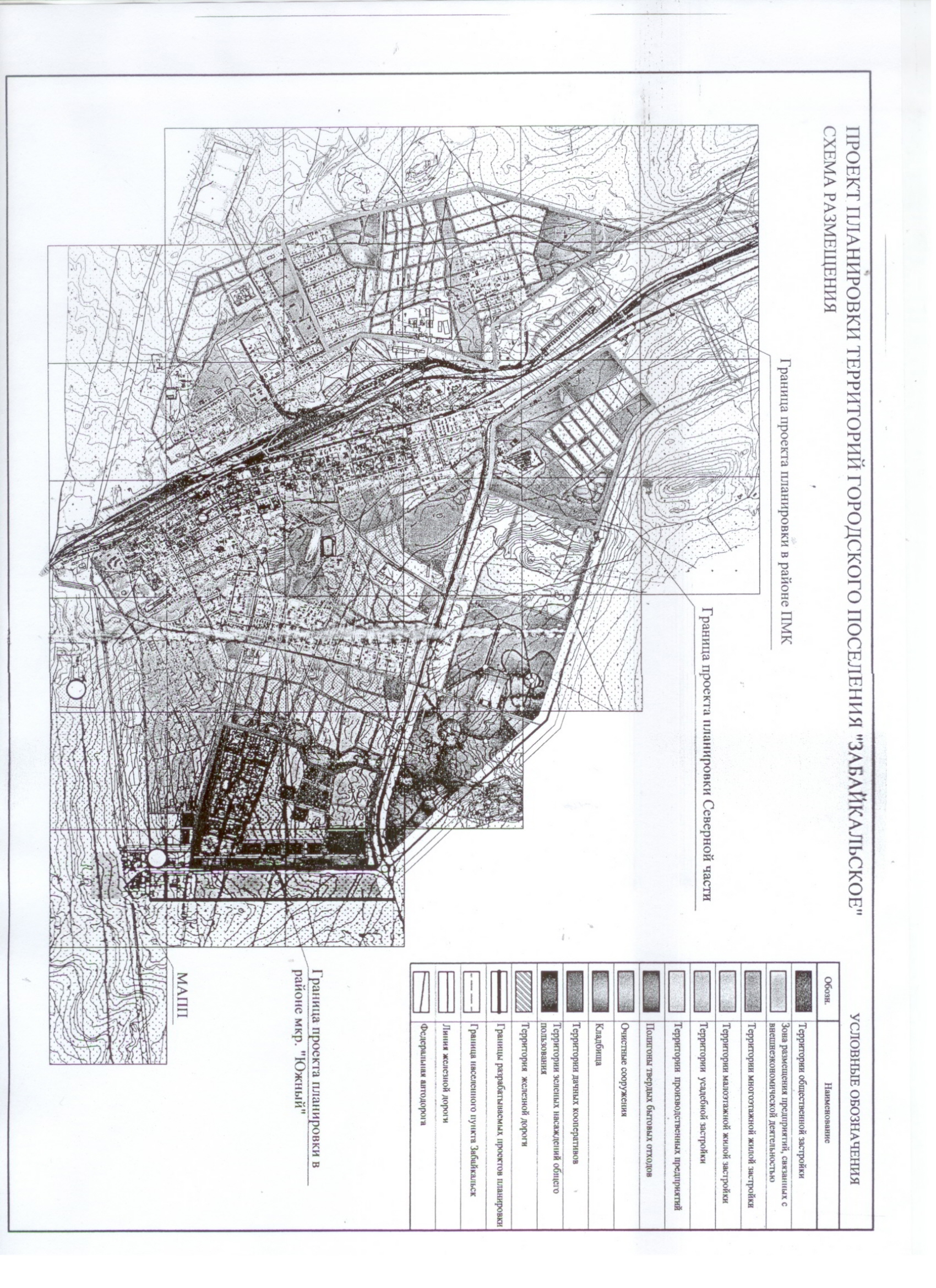 № п/пНаименование  проекта планировкиПлощадь территории12341- Проект планировки территории в районе микрорайона «Южный» в п. Забайкальск - участок 1га146.71- Проект планировки территории в северной части п. Забайкальск -участок 2га134.33- Проект планировки территории в районе ПМК в п. Забайкальск -участок 3га251.87ИТОГОЕд.изм.№ №Наименование объектовТерритория, гаОбщая площадь жилого фонда, м2Плотность жилого фонда, м2/гаКол-во квартир всего123456Участок 11Микрорайон «Южный»32.21218 170673029152Вновь проектируемые территории37.50253 87567303390Всего по участку 169,71472 045836305Участок 224,4119 000780190Участок 3124,2195 000770950Всего по проекту планировки218,335860457445№№Учреждения, предприятия,сооружения, единицаизмеренияЧисло на1000 чел.Потребность научасток 1 принаселении20500 чел.Потребностьна участок 2при населе-нии 610 чел.Потребностьна участок 3при населе-нии 3040 чел1234561Детские дошкольныеучреждения, место65133040198Детские дошкольныеучреждения, место651330401982Общеобразовательныешколы, учащиеся160328098486Общеобразовательныешколы, учащиеся1603280984863Помещения для физ-культурно- оздорови-тельных мероприятии вмкр.,м270-80143543212Помещения для физ-культурно- оздорови-тельных мероприятии вмкр.,м270-80143543212Помещения для физ-культурно- оздорови-тельных мероприятии вмкр.,м270-80143543212Помещения для физ-культурно- оздорови-тельных мероприятии вмкр.,м270-801435432124Помещения для работы с населением, м250-601025301525Магазины продовольственных товаров, м2 торговой площади701435432126Магазины непродовольственных товаров, м2 торговой площади3041018917Предприятия общественного питания, место81645248Предприятия бытового обслуживания, место24126№п/пУчреждения, предприятия, сооружения,Единица измеренияРазмещение на участке 1Размещение на участке 2Примечания Размещение на участке 31234561Детские дошкольные учрежденияместо240+240+ 850402102Общеобразовательные школыместо1500+1780--3Помещения для физкуль-турно- оздоровительных мероприятий в мкр.м214003603604Помещения для работы с населениемм21025--5Магазины продовольственных товаровм2 торговой площади1435*43*212*6Магазины непродовольственных товаровм2 торговой площади410*18*91*7Предприятия общественного питанияместо164*5*24*8Предприятия бытового обслуживанияместо4126Категория дорог и улицПроектнаяширина вкрасныхлиниях,мШиринаполосыдвижениямЧислополосдвиже-нияНаименьменьший радиускривыхв плане,мНаи-большийпродоль-ный ук-лон, %ОШиринапешеход-ной частитротуара, лМагистральные улицы районного значения:транспортно-пешеходные353.502-4250603.0Улицы и дороги местного значения:улицы в жилой застройкеПроезды основные203.502.752505080702.251.0Наименование объектовЕд. измКол-во мест на ед. изм.Потребность на участок 1Потребность на участок 2Потребность на участок 3Торговые центры, универмаги, магазины с площадью торговых залов более 200 м2100 м2 торговой площади5-7501010Спортивные залы и сооружения с трибунами100 мест5-7777Для стоянки автомашин жителейм2/чел0.8546--№п/пНаименованиеЕд. изм.Нормана 1жиКвгодКоличествожителейКоличество отходов,тн1Твердые:От жилых зданий, оборудованных водопроводом, канализацией, центральным отоплением и газомкг19020 50038952От прочих жилых зданийкг300365010953Общее количество с учетом общественных зданийкг2802415067204Жидкие из выгребов (при отсутствии канализацииТыс. л2365073005Всего19010№ ппНаименованиеЕдин. изм.Участок 1Участок2Участок31Территория1.1Площадь проектируемой территории в красных линиях -всего, В том числе территории:га146,71134,33251,87Жилых зонга69,8024,41124,21Из них:Многоэтажная застройкага69,80--Объектов социального и культурно-бытового обслуживанияга36,5631,1413,09Улиц и дорог в красных линияхга18,224,4663,60Зеленые насажденияга22,1554,3231,65Производственные территориига--15,40Водные объекты3,922Население2.1Численность населениячел2050061030402.2Плотность населенияЧел/га29425243Жилищный фонд3.1Общая площадь жилых домовТыс. м2472, 04519,0095,003.2Средняя этажность застройки5113.3Существующий сохраняемый жилой фонд-3.4Убыль жилого фонда - всего-3,7Новое жилищное строительство - всегоТыс. м2472, 04519,003.5Структура жилищного строительства по этажности, в том числемногоэтажноеТыс. м2Тыс. м2472, 045472, 0454Объекты социального и культурно- бытового обслуживания населения4.1Детские дошкольные учреждения. Всего/1000 чел.мест240+240+850402104.2Общеобразовательные школы. Всего/1000 челМест1500+17 80--4.3Помещения для физкультур-н оздоровительных мероприятий в мкр.м214003603604.4Помещения для работы с населениемм21025--4.5Магазины продовольственных товаровм2 торговой площади1435*43*212*4.6Магазины непродовольственных товаровм2 торговой площади410*18*91*Предприятия общественного питанияместо164*5*24*4.9Предприятия бытового обслуживанияместо41265Транспортная инфраструктура5.1Протяженность улиц местного значениям506,755.2Гаражи и стоянки для хранения легковых автомобилеймест373-В том числе:постоянного хранениямест5125--временного хранениямест603*17*17*